Mechanik – praca dla absolwentów na terenie miasta Tychy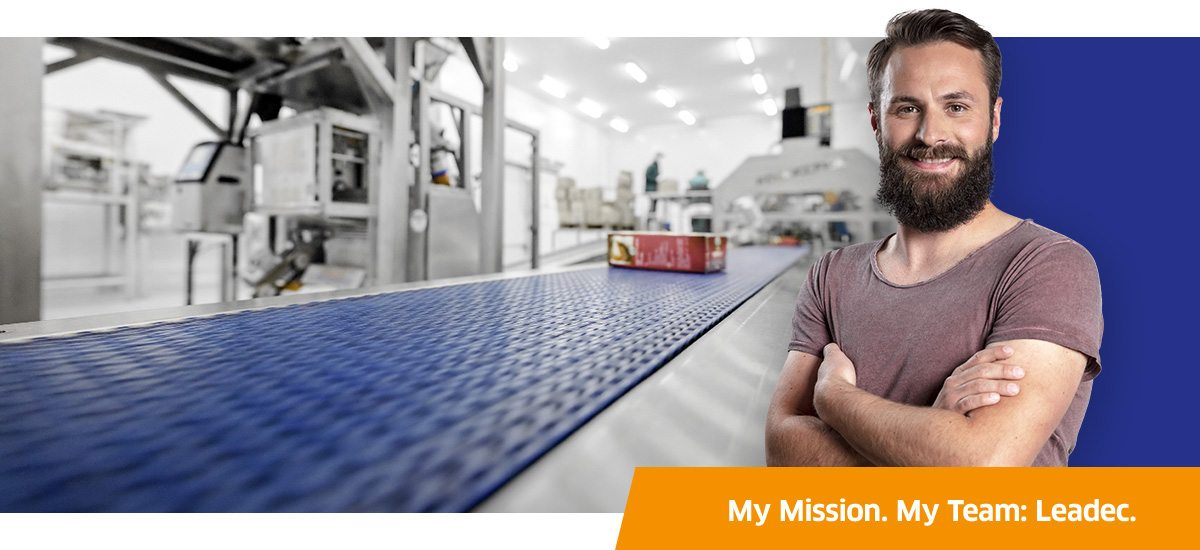 Leadec to wiodący na świecie dostawca usług technicznych. Od niemal 60 lat wspieramy naszych klientów, począwszy od planowania, poprzez instalację i automatyzację, aż po codzienną eksploatację fabryk i budynków. Jesteśmy obecni w ponad 300 lokalizacjach na całym świecie. Jako prawdziwy lider w dziedzinie usług technicznych, troszczymy się o to, aby produkcja przebiegała bez problemów. Jak to robimy? Około 20000 pracowników na całym świecie wspiera procesy naszych klientów innowacyjnymi rozwiązaniami, dużym zaangażowaniem i wiedzą. Unikalne połączenie niestandardowych usług i wysoko wykwalifikowanych zespołów sprawia, że jesteśmy preferowanym partnerem w branży produkcyjnej. Leadec to wiodący na świecie dostawca usług technicznych. Od niemal 60 lat wspieramy naszych klientów, począwszy od planowania, poprzez instalację i automatyzację, aż po codzienną eksploatację fabryk i budynków. Jesteśmy obecni w ponad 300 lokalizacjach na całym świecie. Jako prawdziwy lider w dziedzinie usług technicznych, troszczymy się o to, aby produkcja przebiegała bez problemów. Jak to robimy? Około 20000 pracowników na całym świecie wspiera procesy naszych klientów innowacyjnymi rozwiązaniami, dużym zaangażowaniem i wiedzą. Unikalne połączenie niestandardowych usług i wysoko wykwalifikowanych zespołów sprawia, że jesteśmy preferowanym partnerem w branży produkcyjnej. Absolwentom chętnym do pracy i rozwijania umiejętności w naszej firmie oferujemy:Wiedza i umiejętności, jakie nabędziesz odbywając staż w Leadec:interesującą pracę w międzynarodowej firmie o ugruntowanej pozycji na rynku,możliwość rozwoju zawodowego pracę w partnerskiej atmosferzenaukę pracy z nowoczesnymi narzędziami/technologiamimożliwość wdrażania własnych pomysłówumowę o pracę w pełnym wymiarze czasu pracywynagrodzenie średniomiesięczne, bez okresów absencji chorobowej w pełnym wymiarze czasu pracy:   – w okresie próbnym 2600 zł netto (przez 3 miesiące)  – umowa na czas nieokreślony 2900 zł netto (po 9-12 miesiącach)dodatki za I i II zmianę oraz za pracę na wysokości i za pracę na wózku widłowympakiet świadczeń socjalnych (wczasy pod gruszą, premia świąteczna)pakiet prywatnej opieki medycznej za 1 zł po przepracowanym okresie próbnymdofinansowanie do karty Medicover Sport/MultisportW naszej firmie będziesz wykonywał obowiązki związane z:przeglądem maszyn, urządzeń i instalacji pod względem mechanicznym naprawami mechanicznymi, analizą i zapobieganiem awarii umiejętność czytania schematów i rysunków technicznychwiedzę z zakresu mechanikiumiejętność pracy w branży utrzymania ruchupraktyczną wiedzę z zakresu problematyki związanej z serwisowaniem maszyn produkcyjnychNIE WYMAGAMY DOŚWIADCZENIA, pracując w Leadec, będziesz mieć minimum od 3 do 6 miesięcy na jego zdobycieZainteresowane osoby prosimy o przesłanie CV na adres:rekrutacja.gliwice@leadec-services.com.pl w tytule prosimy wpisać: Mechanik - pracaProsimy o zamieszczenie w dokumencie klauzuli: „Wyrażam zgodę na przetwarzanie moich danych osobowych zawartych w zgłoszeniu rekrutacyjnym w celu przeprowadzenia rekrutacji na stanowisko wskazane w ogłoszeniu.”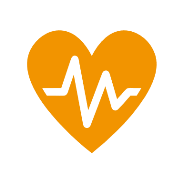 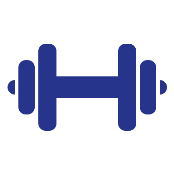 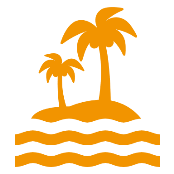 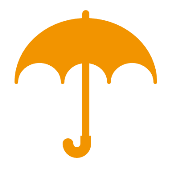 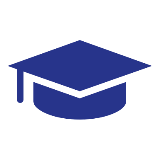 Prywatna opieka medycznaPakiet sportowyDofinansowanie do wczasówPrywatne ubezpieczeniePakiet szkoleń 